Månedsbrev Måke oktober 2023Da var vi i gang med oktober, ute går det mot høst og vi nyter de siste dagene med sol.Tilbakeblikk:Da var vi i full gang med ny barnegruppe. Det har begynt 7 nye barn på måke denne høsten. Det er 3 jenter og 4 gutter. Det ser ut t å bli en fin gjeng som er sammensveiset og klar for et nytt barnehageår.Vi har hatt tilvenning i august og september. I den forbindelse er det viktig for oss at ungene kommer inn i rutiner og blir godt kjent med oss voksne. Alle nye barn har en primærkontakt som følger dette barnet gjennom de første månedene. De som begynte i fjord har samme primærkontakt, men kanskje ikke samme behov som de nye. Oktober:9 oktober begynner Elliott hos oss, da er gruppen fullsatt. Velkommen til han og hans familie.Vi vil også begynne så smått med grupper og faste aktiviteter i hverdagen. Vi vil gå på tur i nærmiljøet, forming, språkgrupper og samling. Tema fra halvårsplanen for oktober er vennskap og naturen. Vi vil være mye ute på tur for å se etter høsttegn i naturen. Vi leter etter bær og vi leker på lekeplasser. Vennskap blir dannet både ute og inne med grupper og frilek. I uke 43 vil vi ha fn uke. Da vil vi se filmer fra forut barneaksjoner. Tema dette året er «Hamphless og det varme hjerte». Hamphless er fem år og bor i Malawi.  Vi vil bli kjent med hverdagen hans, familien, sjiraffen Suala og det flotte landet de bor i.Viktige datoer: 4 oktober Lotte 2 år. Hipp hurraUke 43 fn uke.Takk for godt oppmøte på foreldremøte. Minner på at soveposene må tas inn på ettermiddagen.Husk å sjekke kleskurven om alle klær passer. Sjekk også støvle og regntøy.Vi satser på at der blir lagt ut bilder på hjemmesiden fra uke 40.Vi begynner med varmmat uke 39.Hilsen fra oss på Måkeoktober2023Månedens tema:vennskap og naturen1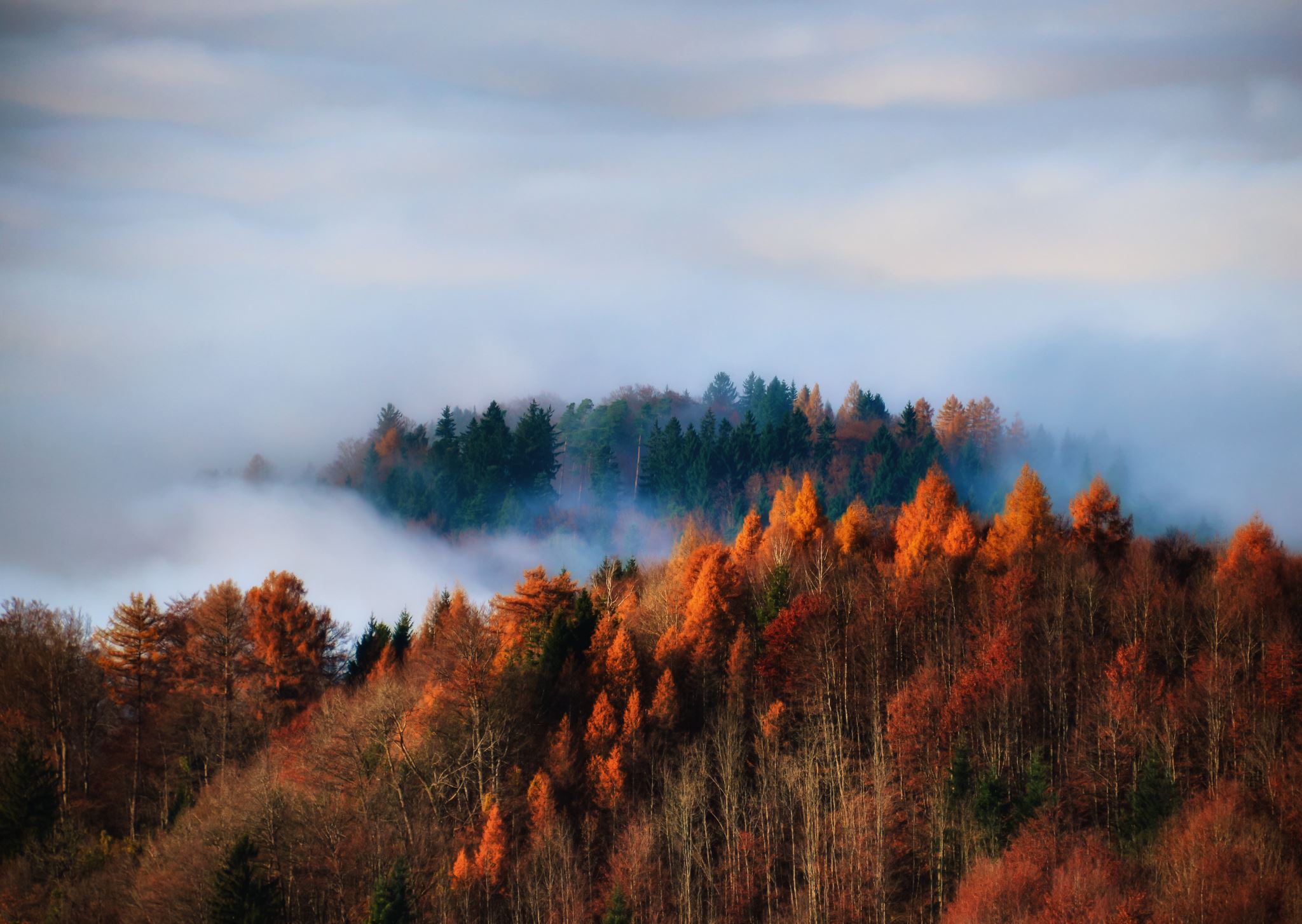 2345678utedagHavmus- turBreiflabb- formingBreiflabb- tur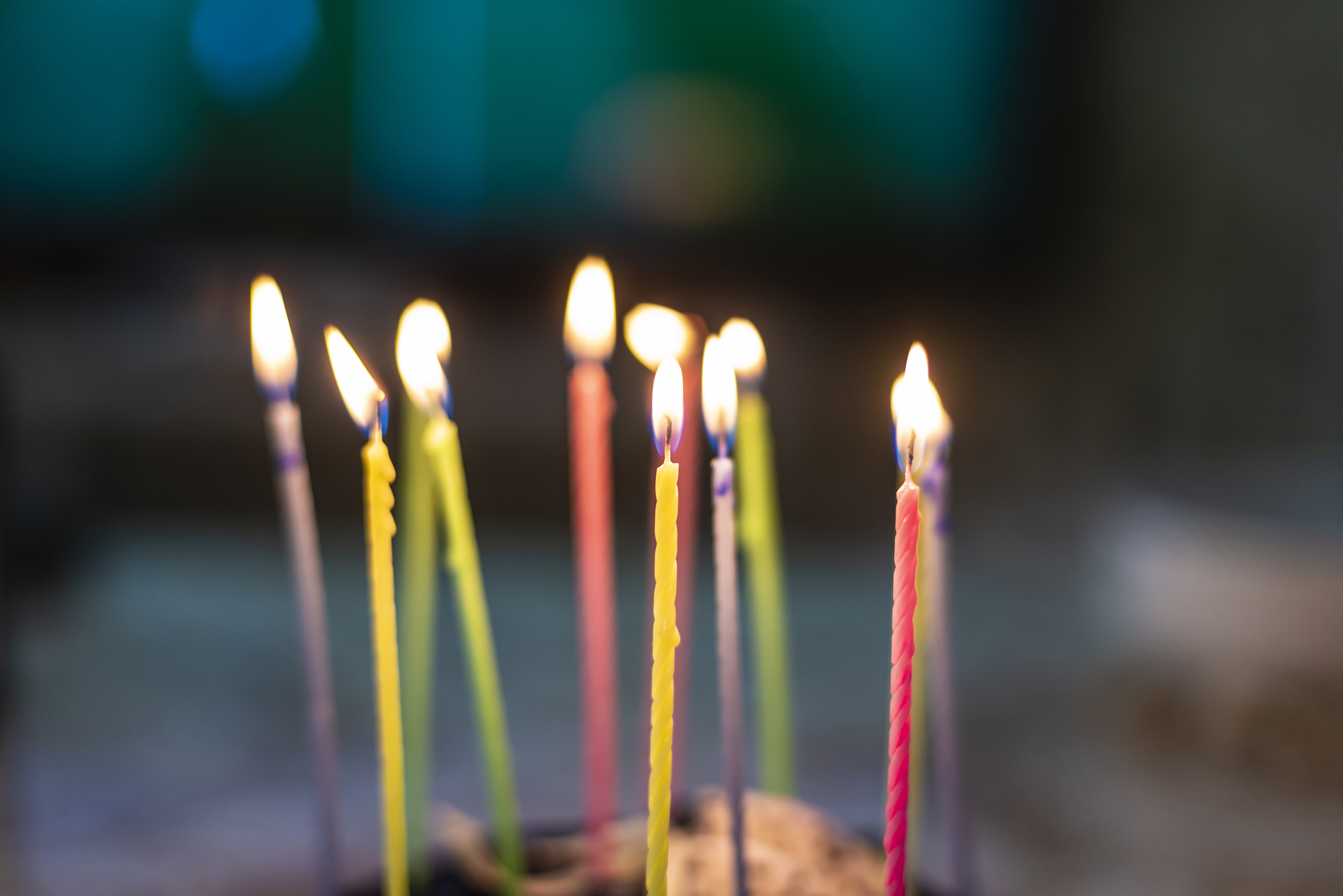 Havmus- forming Lotte BursdagspråksamlingSpråksamling 9101112131415utedagHavmus- turBreiflabb- formingBreiflabb- turHavmus- formingspråksamlingspråksamling16171819202122UtedagFn ukeHavmus- turBreiflabb- formingFn ukeBreiflabb- turHavmus- formingFn ukeSpråksamlingFn ukeSpråksamlingFn uke23242526272829UtedagFn uke Havmus- turBreiflabb- formingFn ukeBreiflabb- turHavmus- formingFn ukeSpråksamlingFn ukeSpråksamlingFn uke3031utedagHavmus- turBreiflabb- forming 